Reedy Baseball Summer Weight TrainingSuggestions:Do not lift on your game dayMake sure you give yourself a day rest in-between your liftsDepending on your game schedules, try to get 3 lifts in a weekEat something high in protein within 1 hour of lifting (Ex. Peanut butter sandwich)Pitchers – run at least ten 60 yard sprints on your non-lifting days to aide in relieving the soreness you will have between liftsDo your band routine and hanging stretches after your lift.Day 1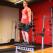 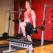 Dumbbell Step Ups5 sets of 5 reps 
Rest: 60 seconds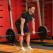 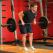 Bent Over Barbell Row3 sets of 10 reps 
Rest: 45 seconds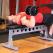 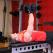 One Arm Dumbbell Bench Press3 sets of 15 reps 
Rest: 30 seconds
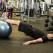 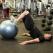 Ball Leg Curl3 sets of 8 reps 
Rest: 30 seconds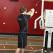 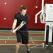 Double Kneeling Cable Chop (Shown standing)3 sets of 10 reps 
Rest: 30 secondsDay 2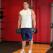 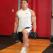 Dumbbell Rear Lunge3 sets of 8 reps 
Rest: 60 seconds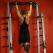 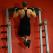 Pullups3 sets to failure 
Rest: 45 seconds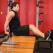 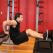 Bench Dips3 sets of 6 reps 
Rest: 60 secondsKneeling Medicine Ball Chop (Shown standing w/ cables)3 sets of 12 reps 
Rest: 45 seconds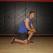 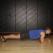 Plank3 sets to failure 
Rest: 45 secondsDay 3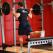 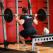 One Leg Barbell Squat4 sets of 8 reps 
Rest: 60 seconds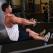 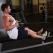 Seated Cable Rows4 sets of 10 reps 
Rest: 45 seconds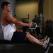 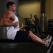 Seated One-arm Cable Pulley Rows3 sets of 12 reps 
Rest: 30 secondsHalf-Kneeling Low-to-High Cable Chop (Shown standing)3 sets of 15 reps 
Rest: 30 seconds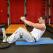 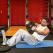 Russian Twist3 sets of 12 reps 
Rest: 30 seconds